1. OBJETIVOControlar el otorgamiento de licencias de salud ocupacional y de licencias de funcionamiento e Instalación de Equipos de RX, previa verificación de requisitos, y de entrega de carnets de radioproteccion. 2. ALCANCEEste procedimiento aplica para todos los profesionales de la salud, entidades que requieren licencias de salud ocupacional o licencia de funcionamiento de equipos de Equipos Rayos X o Equipos Emisores de Radiaciones Ionizantes, o personas que requieren carnets de radioproteccion. 3. BASE LEGAL01Resolución 4502 de 2012 Por la cual se reglamenta el procedimiento, requisitos para el otorgamiento y renovación de las licencias de salud ocupacional y se dictan otras disposiciones.Resolución 482 de 2018 “Por la cual se reglamenta el uso de equipos generadores de radiación ionizante, su control de calidad, la prestación de servicios de protección radiológica, y se dictan otras disposiciones”.4. DEFINICIONESSEGURIDAD Y SALUD EN EL TRABAJO: Actividad multidisciplinaria que promueve y protege la salud de los trabajadores, busca controlar los accidentes y las enfermedades mediante la reducción de las condiciones de riesgo.LICENCIA: En Derecho, una licencia es un contrato mediante el cual una persona recibe de otra el derecho de uso de varios de sus bienes, normalmente de carácter no tangible o intelectual, pudiendo darse a cambio del pago de un monto determinado por el uso de los mismos.5. POLITICAS OPERACIONALESLas consignaciones que se realicen a la cuenta de la Secretaria Seccional de Salud corresponden a la cuenta de otros gastos en salud.El otorgamiento de la Licencia de Salud Ocupacional a Empresas debe darse previo la realización de una visita de vigilancia técnica a la entidad solicitante para verificar la información presentada, de acuerdo con lo establecido en la resolución 4502 de 2012. Para las licencias de Salud Ocupacional de Persona Natural y Jurídica, se les debe informar en el momento de la entrega de la licencia que la misma es por un periodo de 10 años y las licencias de funcionamiento e instalación de equipos de Rayos X o Equipos Emisores de Radiaciones Ionizantes se les debe informar en el momento de la entrega de la licencia que la misma es por un periodo de 4 años que en caso de que la Persona Natural o Jurídica modifique alguna de las condiciones presentadas en el momento de obtener la Licencia, deberán informar en el término de un mes, para hacer los ajustes necesarios y que de no realizarlo podrán ser sujetos de sanciones. 6. DESARROLLO6.1 Licencias de Salud Ocupacional6.2 Licencias de Equipos Rx7. FLUJOGRAMA6.1 Licencias de Salud Ocupacional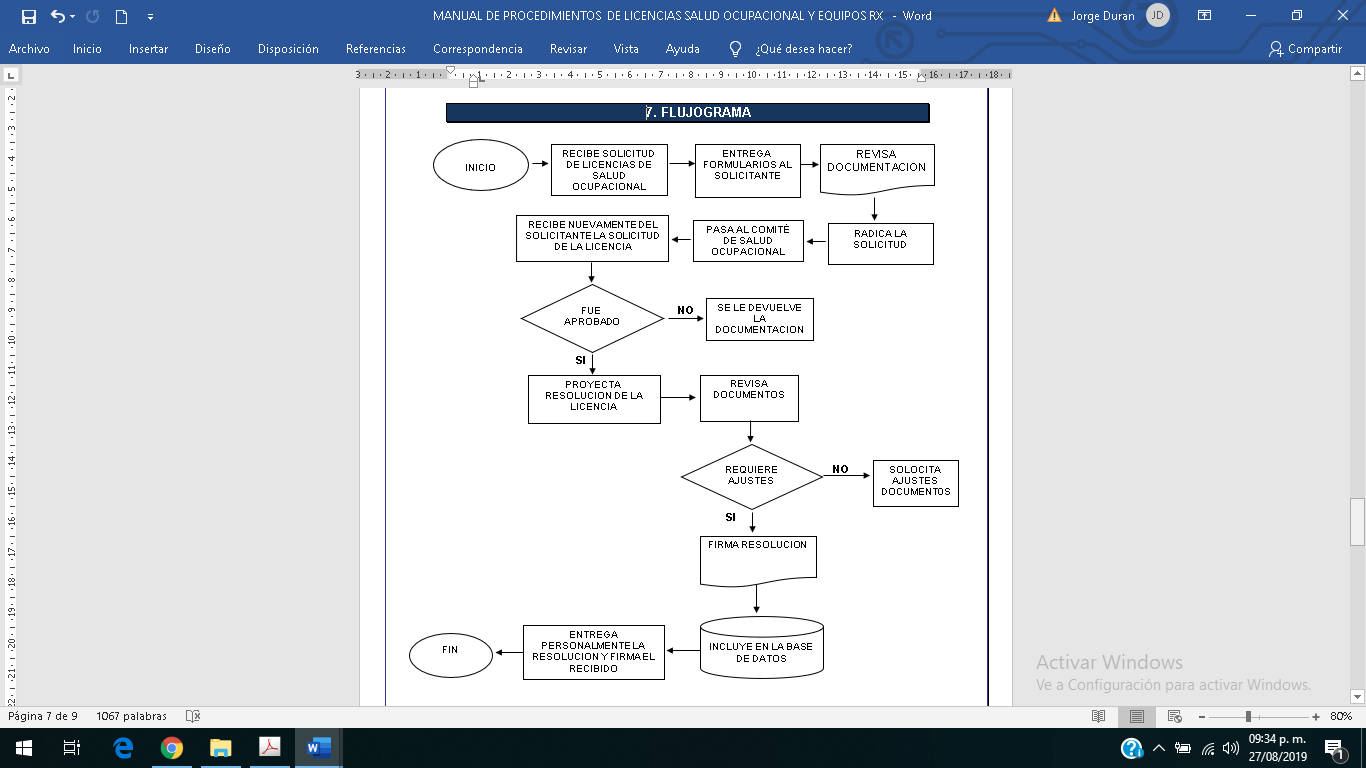 6.2 Licencias de Equipos Rx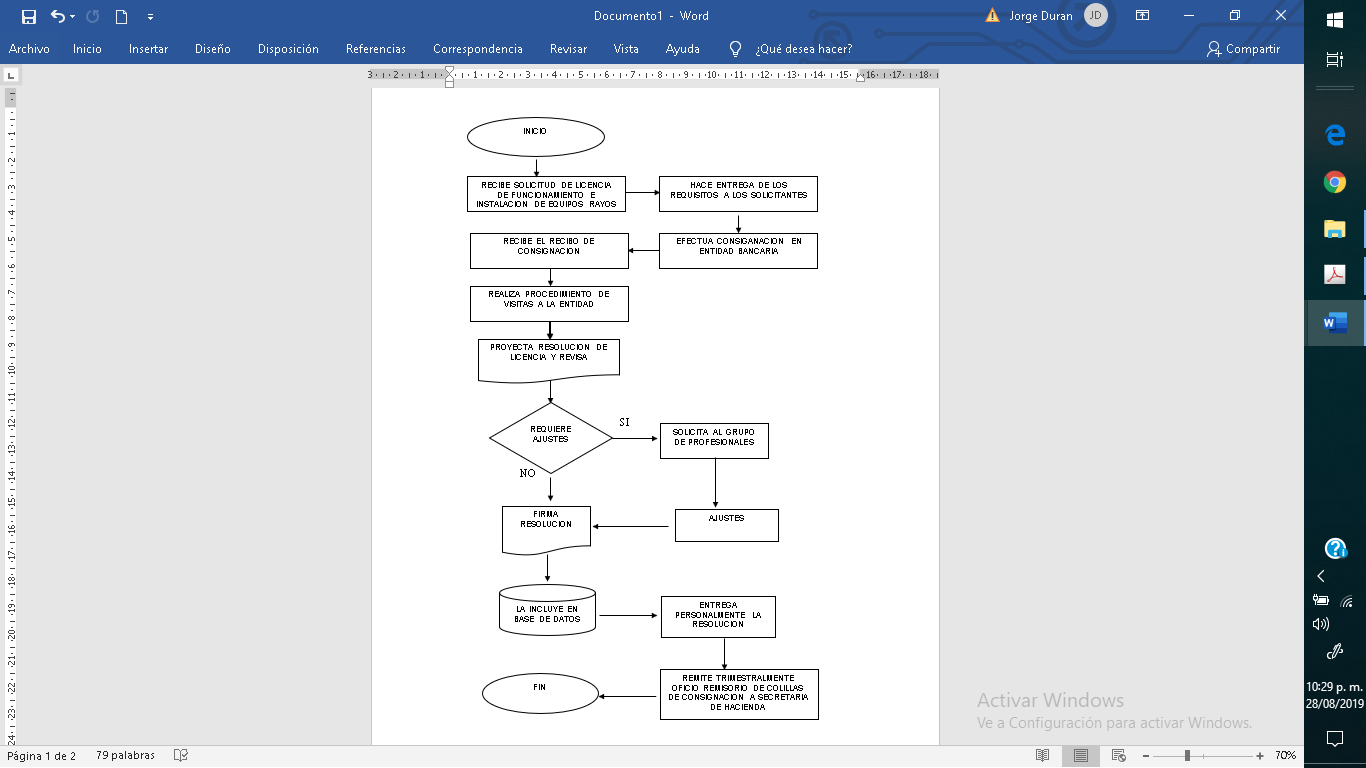 8. REGISTROSolicitud, Licencia, Formularios, Base De Datos, Consignación, oficio relación de consignación.9. HISTORIAL DE CAMBIOSNo.ACTIVIDADESRESPONSABLETIEMPO1Recibe las solicitudes de licencias Salud Ocupacional.Profesional Riesgos Profesionales15 Minutos2Entrega al solicitante los formularios a diligenciar.Profesional Riesgos Profesionales15 minutos3Radica la solicitud escrita y se indica que debe dirigirse a las instalaciones del Ministerio de la protección Social seccional quien se encargara de llevar la solicitud al Comité de Salud Ocupacional, con la documentación requerida y deben ser egresados de una Institución Educativa abalada por el ICFES.Profesional Riesgos Profesionales30 Minutos4Recibe y verifica nuevamente al solicitante la solicitud de la licencia de salud ocupacional, si fue aprobada o no la licencia por el Comité Seccional de Salud Ocupacional por medio de un Acta, si fue negada se le informa y se le entrega la documentación.Profesional Riesgos Profesionales15 Minutos5En el caso de las solicitudes de licencias de salud ocupacional para Entidades realiza el procedimiento de VISITAS previo al otorgamiento de la licencia para verificar la coherencia con los documentos presentados. Esto es realizado por el Ministerio de la Protección Social Seccional.Profesional Riesgos Profesionales3 Horas6Proyecta la resolución de licencia de Salud Ocupacional.Profesional Riesgos Profesionales15 Minutos7Revisa y firma o si requiere ajustes los solicita y cuando este ajustado firma.Secretario De Salud5 Días8Recibe la resolución, la incluye en la base de datos  y llama telefónicamente al interesado para que se acerque a la Secretaria Seccional de Salud.Profesional Riesgos Profesionales15 Minutos9Entrega personalmente la resolución, firma el recibido y se archiva con su respectiva documentación.Profesional Riesgos Profesionales30 MinutosNoACTIVIDADRESPONSABLETIEMPO1Recibe las solicitudes de licencias de Funcionamiento e Instalación de Equipos Rayos X o Equipos Emisores de Radiaciones Ionizantes.Profesional Riesgos Profesionales15 Minutos2Hace entrega de los requisitos a los solicitantes y se le indica sobre la consignación que debe realizar, y el Estudio y Evaluación de la Instalación de Equipo de Rx debe ser el original y el estudio realizado por empresas con licencia del Ministerio de Protección Social e INGEOMINAS.Profesional Riesgos Profesionales15 Minutos3Recibe el recibo de consignación original.Profesional Riesgos Profesionales5 Minutos4Realiza el procedimiento de VISITAS para verificar la coherencia con los documentos presentados.Profesional Riesgos Profesionales4 Horas5Proyecta la resolución de licencia de Funcionamiento de Equipos Rayos X o Equipos Emisores de Radiaciones Ionizantes.Profesional Riesgos Profesionales45 Minutos6Revisa y si requiere ajustes los solicita al Grupo de Riesgos profesionales y cuando se encuentre ajustada firma.SecretarioSeccional de salud5 Dias7Recibe la resolución, la incluye en la base de datos y llama telefónicamente al interesado para que se acerque a la Secretaria Seccional de Salud.Profesional Riesgos Profesionales15 Minutos8Entrega personalmente la resolución y le informa al solicitante que es por 4 años y que en caso de que modifique alguna de las condiciones presentadas en el momento de obtener la Licencia, deberá informar en el término de un mes, sobre los cambios, para hacer los ajustes necesarios.   Después de firmar el recibido se archiva con su respectiva documentación.Profesional Riesgos Profesionales15 Minutos9Remite Trimestralmente oficio remisorio de las colillas de las consignaciones de la cuenta otros gastos en salud al secretario de Hacienda de Salud Departamental.Profesional Riesgos ProfesionalesTrimestralREVISIÓNFECHAMOTIVO DEL CAMBION°2Noviembre 2019Actualización De Manuales Y Procedimientos